Trust uvedl na český trh nová sluchátka pro děti27. 5. 2020, Praha – Nizozemská značka spotřební elektroniky Trust uvedla na český trh nová stylová sluchátka s omezením hlasitosti určená pro děti. Sluchátka Buddi Kids typu in-ear spolehlivě odstíní veškeré okolní ruchy a jsou velmi skladná. Bluetoothová sluchátka Comi s hlavovým mostem jsou určená spíše pro dlouhotrvající poslech při zachování maximálního pohodlí. To děti ocení zejména při delším cestování autem, kdy si mohou pustit delší pohádky nebo své oblíbené filmy a seriály.Buddi KidsTrust Buddi Kids jsou sluchátka typu In-Ear. Mají vestavěné omezení hlasitosti, díky čemuž jsou bezpečné pro dětské uši. Zvuk sluchátek nebude ani při nastavené maximální hlasitosti přesahovat nejvyšší úroveň 85 dB vhodnou pro děti. Kromě toho jsou sluchátka vyrobena z materiálů odpovídajících evropským normám pro hračky a jsou tak vhodná pro děti již od 4 let. Sluchátka jsou dodávána s gumovými špunty ve 3 velikostech. Vyrobena jsou z měkkého materiálu a nabízejí optimální pohodlí, a přitom zůstávají pevně na svém místě. Na kabelu jsou umístěna ovládací tlačítka s možností přehrávání/pozastavení, přeskakování skladeb a s vestavěným mikrofonem pro telefonování. Sluchátka Buddi Kids jsou na českém trhu dostupná ve třech hravě barevných variantách (modrá, růžová, fialová) za cenu 269 Kč.Technické parametry: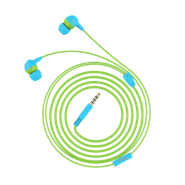 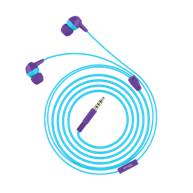 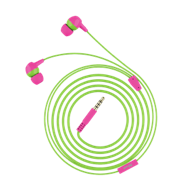 Typ konektoru: 3,5 mm Velikost měniče: 8 mmImpedance: 16 ohmůCitlivost: 100 dBHladina akustického tlaku: 85 dBMikrofon: anoFrekvenční odezva: 20 Hz - 20000 Hz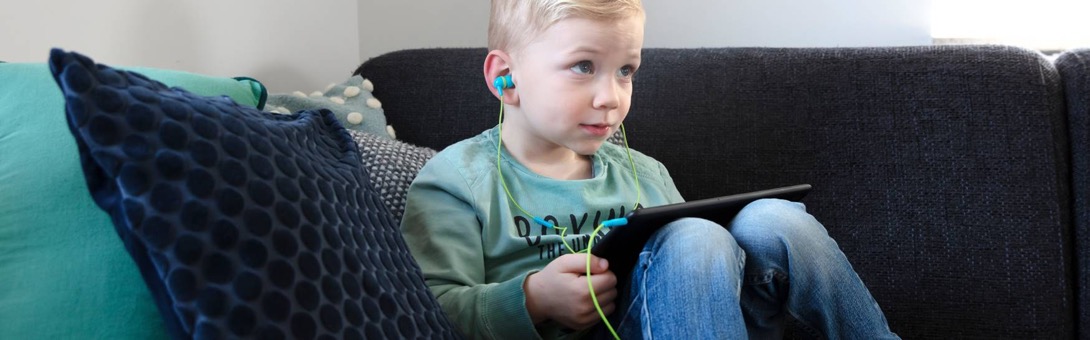 Bluetooth sluchátka pro děti ComiPokud chcete svým dětem dopřát kvalitní zvuk z bezdrátových sluchátek, ale přesto pod hladinou bezpečné hlasitosti 85 dB, Trust nabízí na českém trhu model Comi. Tato sluchátka jsou vyrobena z materiálů, které splňují nejvyšší Evropské standardy pro hračky a jsou tak vhodná pro děti od 4 let. Sluchátka Comi mají pohodlné náušníky a na jedno nabití skrze standardní micro USB kabel umožňují až 20 hodin poslechu. Ovládat je lze tlačítky umístěnými zespodu jednoho ze zářičů a lze je snadno složit do kompaktních rozměrů. Sluchátka Comi jsou na českém trhu dostupná ve třech hravě barevných variantách (oranžové, fialové a tyrkysové) za cenu 799 Kč.Technické parametry: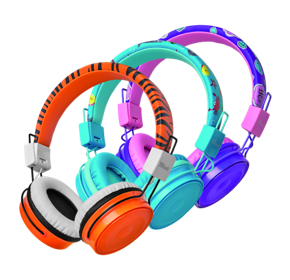 Typ připojení: Bluetooth v4.2Velikost měniče: 40 mmImpedance: 32 ohmůCitlivost: 85 dBHladina akustického tlaku: 85 dBMikrofon: anoFrekvenční odezva: 20 Hz – 20 000 Hz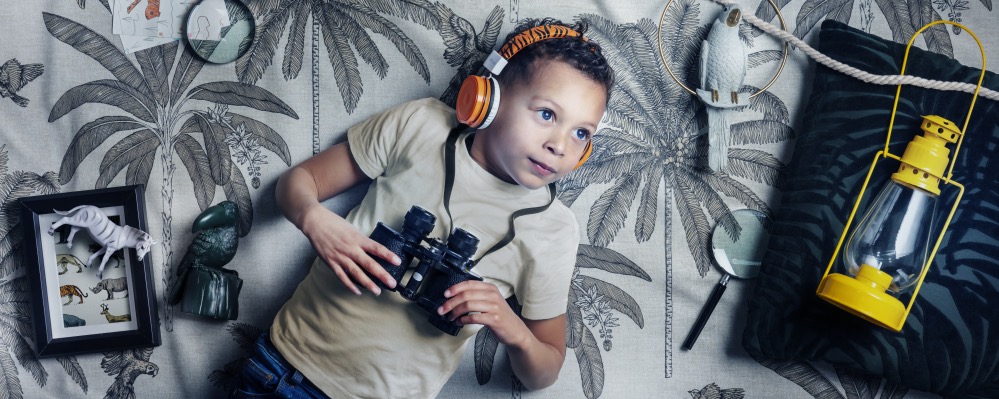 O značce TrustTrust je značka zaměřená na výrobu praktických digitálních doplňků pro stolní počítače, notebooky, tablety a smartphony. V rámci širokého portfolia jsou produkty vyvíjeny s důrazem na jednoduchost použití, praktický design a ideální poměr příznivé ceny a výkonu.Kontakt pro média
Phoenix Communication a.s.
Dalibor HálaE: dalibor@phoenixcom.cz 
T: +420 724 516 724